Ansökan – Stöd för samverkan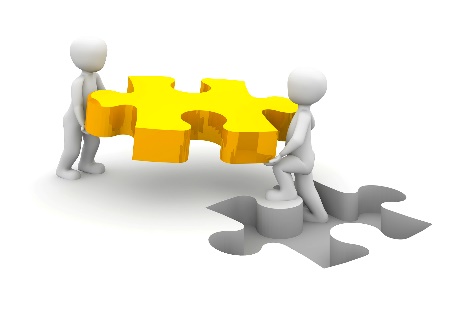 Ansökan gäller ekonomiskt stöd upp till 10 000 kronor för projekt/event/idé som inkluderar minst två olika verksamheter. Blanketten kan användas vid ansökan som mailas in senast in senast 15 november 2022 till maria.e.klingberg@vgregion.se Kortfattad beskrivning av ert projekt/event/idé: Mål med aktiviteten:Plan för genomförande: Vilka olika verksamheter är involverade i projektet? Hur mycket pengar söker ni för projektet? Motivera kostnaden.Vad behöver ni hjälp med utöver finansiering? Kommunikationsinsatser? Projektledning?Sökande (namn och enhet):__________________________________________________________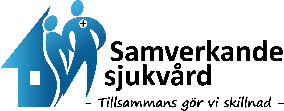 Mail: ___________________________________________Telefon: _________________________________________